Порадникна допомогу командіпсихолого-педагогічногосупроводу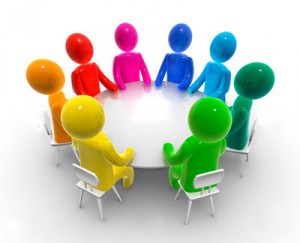 Індивідуальна програма розвиткуРозробляється групою фахівців (заступник директора з НВР, вчителі, асистент вчителя, психолог, вчитель-дефектолог та інші) із обов’язковим залученням батьків, або осіб, які їх замінюють, з метою визначення конкретних навчальних стратегій і підходів до навчання дитини з особливими освітніми потребамиСкладається індивідуальна програма розвитку на 1 рік. Двічі на рік (за потребою частіше) переглядається з метою її коригування.індивідуальна навчальна програма - документ (частина ІПР), який окреслює коло знань, умінь та навичок, що підлягають засвоєнню з кожного окремого навчального предмету у процесі навчання у закладі загальної середньої освіти з метою реалізації індивідуальної освітньої траєкторії дитини з особливими освітніми потребами. Містить перелік тем матеріалу, що вивчається, рекомендації щодо кількості годин на кожну тему, час, відведений на вивчення всього курсу;індивідуальний освітній план - документ (частина ІПP), що визначає послідовність, форму і темп засвоєння дитиною з ООП у закладі дошкільної освіти компонентів освітньої програми з метою реалізації її індивідуальної освітньої траєкторії. Використовувати реальні ресурси та матеріали, враховуючі актуальні та значимі навички (самообслуговування, самостійності)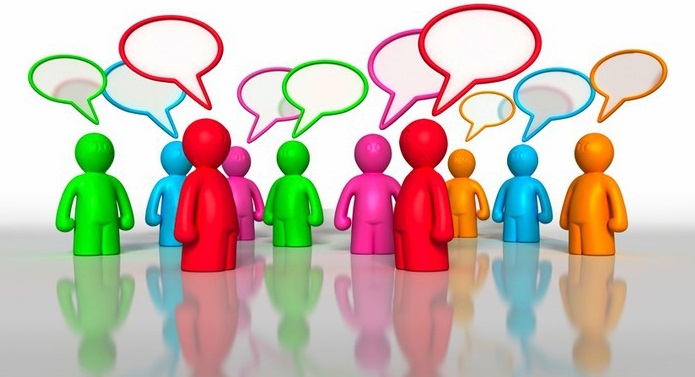 Основні поради при складанні ІПР:Пункт 3. ВІДОМОСТІ ПРО ОСОБЛИВОСТІ РОЗВИТКУ УЧНЯхарактеристика пізнавальних процесів дитини;особливості емоційно-вольової сфери та мотивації до навчання;особливості поведінки;ставлення дитини до себе.Стан здоров’я;Фізичний розвиток ( прийом препаратів, дієти, особлива група з фізичної культури)Інформацію можна взяти з висновку ІРЦ (ПМПК), медичної карти, бесід з батьками. Заповнює вчитель та психолог.Пункт 4.НАЯВНИЙ РІВЕНЬ ЗНАНЬ І ВМІНЬ УЧНЯПункт 5. ДОДАТКОВІ ОСВІТНІ ПОСЛУГИ ( з висновку ІРЦ)  або:підтримка асистента вчителя;супровід соціального працівника;робота з вчителем-дефектологом, вчителем-логопедом;психологічний супровід в умовах школиПункт 6. ПСИХОЛОГО-ПЕДАГОГІЧНА ДОПОМОГАПрописуємо назви корекційно-розвиткових занять, фахівця, його прізвище, місце проведення( кабінет, ресурсна кімната, медіатека), дата ( який час, години), а також з якою періодичністю проводяться.Пункт 7 ХАРАКТЕРИСТИКА УЧНЯПрописується на момент вступу або на початку  кожного року.Щоб отримати інформацію про рівень знань, умінь та навичок дитини, на початку року кожен фахівець, вчитель, асистент вчителя, психолог, соціальний педагог проводить власне оцінювання учня, висновок записують у таблицю.Психолого-педагогічне обстеження обов′язковий компонент ІПР. Методи обстеження необхідно обирати індивідуальноМЕТОДИ ОБСТЕЖЕННЯ ТА ОЦІНЮВАННЯ ДІТЕЙ З ООПстандартизовані тести та методики оцінювання;оцінювання за допомогою портфоліо;екологічне оцінювання або спостереження;оцінювання на основі навчальних програм;бесіда, опитування або анкетування батьків учня або самого учня.Стандартизовані тести та методики зазвичай використовують профільні фахівці. Наприклад тест Равена, метод Векслера, методики обстеження мовленнєвих порушень.Портфоліо – це зібрання робіт учня, яке забезпечує цілісне бачення всіх сторін учня ( сильних та слабких).Бажано його укладати з батьками до початку навчання. Це можуть бути зразки робіт, поточні вироби учня, результати тестів. Таким чином вчитель отримує повну інформацію про інтереси дитини, можливі труднощі, мотивацію до навчання. Наприклад: добірка малюнків – цікаві теми для дитини, зразки робіт з підготовки руки до письма - про сформованість графо-моторних функцій.Екологічне оцінювання або спостереження – використовується вчителем або асистентом вчителя. Це можуть бути уроки, поведінка на перерві, спілкування з однолітками.Рекомендовано звернути увагу на:взаємодію дитини з учнями та вчителем;демонстрацію знань та умінь;способи сприймання та засвоєння інформації;вибір та використання навчальних матеріалів;облаштування класу;стиль викладання вчителя.Оцінювання на основі навчальних програм – передбачає обрання адаптованої програми чи модифікованої.Адаптація – змінює характер подачі матеріалу, не змінюючи зміст або концептуальну складність навчального завдання. Зокрема, можуть використовуватись такі види адаптацій:- пристосування середовища (збільшення інтенсивності освітлення в класних кімнатах, де є діти з порушеннями зору; зменшення рівня шуму в класі, де навчається слабочуюча дитина, забезпечення її слуховим апаратом; створення відокремленого блоку в приміщенні школи для учнів початкової ланки);- адаптація навчальних підходів (використання навчальних завдань різного рівня складності; збільшення часу на виконання, зміна темпу занять, чергування видів діяльності);- адаптація матеріалів (адаптація навчальних посібників, наочних та інших матеріалів; використання друкованих текстів з різним розміром шрифтів,   картки-підказки, тощо).Модифікація – трансформує характер подачі матеріалу шляхом зміни змісту або концептуальної складності навчального завдання. Наприклад, скорочення змісту навчального матеріалу; модифікація навчального плану або цілей і завдань, прийнятних для конкретної дитини, корекція завдань, визначення змісту, який необхідно засвоїти. Пункти 8,9,10 НАВЧАЛЬНІ ПРЕДМЕТИ.АДАПТАЦІЯ. ІНДИВІДУАЛЬНИЙ НАВЧАЛЬНИЙ ПЛАН У разі, коли потенційні можливості учня не дають змоги засвоїти навчальну програму, що призводить до необхідності розроблення адаптованої програми або модифікованої програми.Модифікація змінює зміст і складність навчального завдання. Дитина вивчає не те, що решта в класі.Модифіковані навчальні плани потребують учні:з інтелектуальними порушеннями;з затримкою психічного розвитку ( в окремих випадках);зі складними комплексними порушеннями.Інколи учні можуть потребувати модифікованих програм тільки з окремих дисциплін.Адаптація змінює характер подання матеріалу, але не змінює його змісту чи складності.Основні способи адаптації та модифікації навчальної діяльностізміна послідовності формування навичок або вивчення тем з певної дисципліниНаприклад: традиційно вивчають звуки, потім звуковий аналіз, з дитиною з ООП – може спочатку формуватися навичка глобального читання, потім поділ слова на склади, а лише останнім визначення звуків.Адаптація / модифікація методики навчанняТобто можуть бути використаними такі методики як: методика Нумікон, методика МонтессоріАдаптація/модифікація способу демонстрації матеріалу.Наприклад вчителю необхідно: - виокремити окремі ключові елементи в тексті для кращого розуміння тексту, підкреслити їх;- додати зображення до завдання;- подати текст простою, зрозумілою для учня мовоюАдаптація/модифікація відповідей учняНаприклад: розв′язання тестів замість усних відповідей;підбір слів до малюнків у тексті, замість переказустворення комп′ютерної презентації з теми, замість участі в  усному опитуванніАдаптація/модифікація навчального матеріалу:Спрощення інструкції до завданняІндивідуалізація навчальних матеріалівДодаткова візуалізаціяСкорочення обсягу завдань при збережені рівня складностіСпрощення змісту завданьНаприклад: математика 1класЗавдання вирішити приклади, списуючи з дошкиУчневі з ООП можна запропонувати аналогічне завдання, АЛЕ на окремому бланку, який містить візуальні опорні схеми:                                  3+5= ___ Зменшити кількість з 6 прикладів до 4Наприклад:   Українська мова 2кл.Основне завдання для учнів прослухати слова, вимовити у кожного з них останній голосний звук та записати його у зошит. Вчитель повільно читає слова:ВЕСНА     СЕЛО    ІДЕСІМʼЯ       НЕСУ    ВʼЄУчневі з ООП  можна надати аналогічне завдання, АЛЕ на окремому бланку з написаними на ньому словами. Для відповіді учень дивиться на слово та називає останній голосний звук.Важливо!Цілі індивідуального навчального плану можуть мати широкий сенс, тобто включати в себе:Соціальні навички;Адаптивні навички;Навички комунікації;Корекція поведінкиА НЕ ЛИШЕ АКАДЕМІЧНЕ НАВЧАННЯДЛЯ ВИЗНАЧЕННЯ ЦІЛЕЙ ВАРТО КОРИСТУВАТИСЯ НАСТУПНОЮ ФОРМОЮ:В який термін ціль буде досягнутаЩо зможе робити ученьВ яких умовах буде користуватися цією навичкою;З якою кількістю та якістю учень буде виконувати ці завдання;З яким рівнем допомоги: самостійно чи з допомогою дорослого.Інформаційні матеріали використані з сайту EDERAОнлайн-курси EdEra-SmartOsvita: Inc Робота вчителів початкових класів з дітьми із особливими освітніми потребамиhttps://courses.ed-era.com/courses/course-v1:EdEra-SmartOsvita+Inc+1/courseware/a0c3f6b971b04c7eb7f9ea65a6147d23/6a8fced3c5174b35bac7a318b47de3bc/?child=firstПотенційні можливостіПотреби Сильні сторони особистості;Наявність мотивації до навчанняспеціальні умови;технічні засоби;потреба в допомозі Сфера розвиткуСтисла характеристикаЗаплановані діїОчікувані результати/уміння Емоційно-вольова(психолог)Пишеться на основі таких методів:стандартизовані тести та методики, екологічне оцінювання, анкетування та бесідиПрописуються види корекційних занять, методи та прийоми, технології для використання в роботіКонкретизована мета, яка спирається на подолання труднощів згідно проведеного оцінювання. Пишеться конкретно із зведення кожного обраного методу оцінки і за кожною сферою.Фізична (вчитель)Пишеться на основі таких методів:стандартизовані тести та методики, екологічне оцінювання, анкетування та бесідиПрописуються види корекційних занять, методи та прийоми, технології для використання в роботіКонкретизована мета, яка спирається на подолання труднощів згідно проведеного оцінювання. Пишеться конкретно із зведення кожного обраного методу оцінки і за кожною сферою.Когнітивна ( дефектолог)Пишеться на основі таких методів:стандартизовані тести та методики, екологічне оцінювання, анкетування та бесідиПрописуються види корекційних занять, методи та прийоми, технології для використання в роботіКонкретизована мета, яка спирається на подолання труднощів згідно проведеного оцінювання. Пишеться конкретно із зведення кожного обраного методу оцінки і за кожною сферою.Мовленнєва ( логопед)Пишеться на основі таких методів:стандартизовані тести та методики, екологічне оцінювання, анкетування та бесідиПрописуються види корекційних занять, методи та прийоми, технології для використання в роботіКонкретизована мета, яка спирається на подолання труднощів згідно проведеного оцінювання. Пишеться конкретно із зведення кожного обраного методу оцінки і за кожною сферою.Соціальна (соціальний педагог)Пишеться на основі таких методів:стандартизовані тести та методики, екологічне оцінювання, анкетування та бесідиПрописуються види корекційних занять, методи та прийоми, технології для використання в роботіКонкретизована мета, яка спирається на подолання труднощів згідно проведеного оцінювання. Пишеться конкретно із зведення кожного обраного методу оцінки і за кожною сферою.3+5=             5+2=              4+4=2+8=             6+3=              7+2=	          1+6=